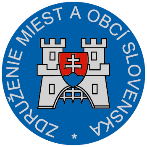 Materiál na rokovanie Hospodárskej a sociálnej rady vlády SRdňa 18. septembra 2017                    k bodu č. 6)Stanovisko ZMOSk návrhu Nariadenia vlády Slovenskej republiky, ktorým sa ustanovuje suma minimálnej mzdy na rok 2018Všeobecne k návrhu:Ministerstvo v súlade s § 7 ods. 5 zákona vypracovalo návrh nariadenia vlády, ktorým sa ustanovuje suma minimálnej mzdy na rok 2018. Ministerstvo navrhuje ustanoviť na rok 2018 minimálnu mzdu v sume 480,00 eura mesačne a 2,759 eura za každú hodinu odpracovanú zamestnancom, čo oproti minimálnej mzde v roku 2017 vo výške  435 eur predstavuje nárast o 10,34 %. Pripomienky k návrhu: ZMOS neuplatňuje k návrhu žiadne pripomienky a berie návrh nariadenia vlády SR na vedomie.Záver:ZMOS navrhuje, aby Hospodárska a sociálna rada SR  predložený návrh odporučila na ďalšie legislatívne konanie.                                                                                                            Michal Sýkora                                                                                                           predseda ZMOS